PHI BETA SIGMA FRATERNITY, INC.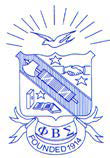 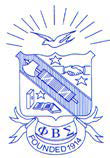 STATE OF MISSISSIPPI108th Anniversary State Conference Omega Chapter Citation Form(attach additional sheets if necessary)Name of Deceased Brother 	Last Chapter Deceased Brother was affiliated with 	Date of Death 	Cause of Death 	Date of Initiation 	Chapter of Initiation  	Deceased Brother’s Nearest Relative 	Relationship 	Telephone Number 	Name of Person Completing Form 	Address  	City 	State 	Zip_ 	Telephone 	Chapter Affiliation 	THIS FORM MUST BE EMAILED TO:	Sedric Scott, atsedricscott@hotmail.com